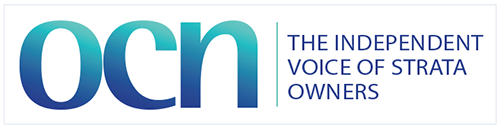 Application FormCOMMUNITY ASSOCIATION MemberApplication FormCOMMUNITY ASSOCIATION MemberCommunity Association Membership$495 annual fee ($450 +GST) valid 12 months from sign up date.Up to 2 Committee members can be nominated to represent the scheme.Each representative is entitled to 1 vote at General MeetingsCommunity Association Membership$495 annual fee ($450 +GST) valid 12 months from sign up date.Up to 2 Committee members can be nominated to represent the scheme.Each representative is entitled to 1 vote at General MeetingsCommunity Association Membership$495 annual fee ($450 +GST) valid 12 months from sign up date.Up to 2 Committee members can be nominated to represent the scheme.Each representative is entitled to 1 vote at General MeetingsCommunity Association Membership$495 annual fee ($450 +GST) valid 12 months from sign up date.Up to 2 Committee members can be nominated to represent the scheme.Each representative is entitled to 1 vote at General MeetingsHOW TO JOIN AND PAY:	1.  Scan and email the completed form to membership@ocn.org.au2.  Pay your membership fee by:Direct Deposit to Westpac Bank BSB 032 023 / Account No. 424048(Please include your Scheme Number in the ‘Reference’ field for the transaction)Got a query?  Contact OCN on membership@ocn.org.au.HOW TO JOIN AND PAY:	1.  Scan and email the completed form to membership@ocn.org.au2.  Pay your membership fee by:Direct Deposit to Westpac Bank BSB 032 023 / Account No. 424048(Please include your Scheme Number in the ‘Reference’ field for the transaction)Got a query?  Contact OCN on membership@ocn.org.au.HOW TO JOIN AND PAY:	1.  Scan and email the completed form to membership@ocn.org.au2.  Pay your membership fee by:Direct Deposit to Westpac Bank BSB 032 023 / Account No. 424048(Please include your Scheme Number in the ‘Reference’ field for the transaction)Got a query?  Contact OCN on membership@ocn.org.au.HOW TO JOIN AND PAY:	1.  Scan and email the completed form to membership@ocn.org.au2.  Pay your membership fee by:Direct Deposit to Westpac Bank BSB 032 023 / Account No. 424048(Please include your Scheme Number in the ‘Reference’ field for the transaction)Got a query?  Contact OCN on membership@ocn.org.au.COMMUNITY ASSOCIATION DetailsCOMMUNITY ASSOCIATION DetailsCOMMUNITY ASSOCIATION DetailsCOMMUNITY ASSOCIATION DetailsDeposit Plan No: 	DP _________________________   Number of Strata Plans that are members of the Community Association:         Number of Strata Plans that are members of the Community Association:         Number of Strata Plans that are members of the Community Association:        Address:Suburb:Suburb:Postcode:Community Association’s Email:Community Association’s Website:Community Association’s Website:Community Association’s Website:We discovered OCN through:STRATA MANAGING AGENTSTRATA MANAGING AGENTSTRATA MANAGING AGENTSTRATA MANAGING AGENTCompany Name:Company Name:Company Name:Company Name:Postal Address:Suburb:Suburb:Postcode:Phone:  (            ) Email:Email:Email:STRATA PLAN Details (Please complete the following for each Strata Plan that is a member of the Association. Attach additional pages if necessary)STRATA PLAN Details (Please complete the following for each Strata Plan that is a member of the Association. Attach additional pages if necessary)STRATA PLAN Details (Please complete the following for each Strata Plan that is a member of the Association. Attach additional pages if necessary)Strata Plan No: SP _______________________________Building Name:        No of Lots:(excluding utility lots)Building Address:Building Address:Building Address:Architect:Developer:Year Completed:Building’s Email:Building’s Website:Building’s Website:Strata Plan No: SP _______________________________Building Name:        No of Lots:(excluding utility lots)Building Address:Suburb:Postcode:Architect:Developer:Year Completed:Building’s Email:Building’s Website:Building’s Website:Strata Plan No: SP _______________________________Building Name:        No of Lots:(excluding utility lots)Building Address:Building Address:Building Address:Architect:Developer:Year Completed:Building’s Email:Building’s Website:Building’s Website:Strata Plan No: SP _______________________________Building Name:        No of Lots:(excluding utility lots)Building Address:Suburb:Postcode:Architect:Developer:Year Completed:Building’s Email:Building’s Website:Building’s Website:Strata Plan No: SP _______________________________Building Name:        No of Lots:(excluding utility lots)Building Address:Suburb:Postcode:Architect:Developer:Year Completed:Building’s Email:Building’s Website:Building’s Website:REPRESENTATIVE 1REPRESENTATIVE 1REPRESENTATIVE 1REPRESENTATIVE 1REPRESENTATIVE 1Name:                                                        Name:                                                        Position on Executive Committee:Position on Executive Committee:Position on Executive Committee:Postal Address: Postal Address: Suburb:Suburb:Postcode:Phone:  (            )Phone:  (            )Email:Email:Email:The scheme I represent hereby applies to become a Corporation member of the Owners Corporation Network of Australia Limited.I agree to be bound by the rules of the company in force at any time.I understand that all sections of this form must be completed to allow this application to be processed.The scheme I represent hereby applies to become a Corporation member of the Owners Corporation Network of Australia Limited.I agree to be bound by the rules of the company in force at any time.I understand that all sections of this form must be completed to allow this application to be processed.The scheme I represent hereby applies to become a Corporation member of the Owners Corporation Network of Australia Limited.I agree to be bound by the rules of the company in force at any time.I understand that all sections of this form must be completed to allow this application to be processed.The scheme I represent hereby applies to become a Corporation member of the Owners Corporation Network of Australia Limited.I agree to be bound by the rules of the company in force at any time.I understand that all sections of this form must be completed to allow this application to be processed.The scheme I represent hereby applies to become a Corporation member of the Owners Corporation Network of Australia Limited.I agree to be bound by the rules of the company in force at any time.I understand that all sections of this form must be completed to allow this application to be processed.Signature: Signature: Signature: Date :                 /                   /Date :                 /                   /REPRESENTATIVE 2 REPRESENTATIVE 2 REPRESENTATIVE 2 REPRESENTATIVE 2 REPRESENTATIVE 2 Name:                                                        Name:                                                        Position on Executive Committee:Position on Executive Committee:Position on Executive Committee:Postal Address:Postal Address:Suburb:Suburb:Postcode:Phone: (            )Phone: (            )Email:Email:Email:BILLING CONTACT – invoices for membership renewal will be sent to this contactBILLING CONTACT – invoices for membership renewal will be sent to this contactBILLING CONTACT – invoices for membership renewal will be sent to this contactBILLING CONTACT – invoices for membership renewal will be sent to this contactBILLING CONTACT – invoices for membership renewal will be sent to this contactPlease select one:   Strata Managing Agent   Representative 1 	Representative 2   Strata Managing Agent   Representative 1 	Representative 2   Strata Managing Agent   Representative 1 	Representative 2   Strata Managing Agent   Representative 1 	Representative 2PRIVACY POLICYPRIVACY POLICYPRIVACY POLICYPRIVACY POLICYPRIVACY POLICYOCN respects your privacy. The organisation maintains a database of names, addresses and other information relevant to membership of OCN. Any personal information collected is for the primary purpose of providing you with quality membership and training services. All information collected is treated as confidential and we do not make this information known to other organisations without your consent. You have the right to gain access to your information at any time. Any privacy related enquiries can be directed to the OCN executive via secretary@ocn.org.auOCN respects your privacy. The organisation maintains a database of names, addresses and other information relevant to membership of OCN. Any personal information collected is for the primary purpose of providing you with quality membership and training services. All information collected is treated as confidential and we do not make this information known to other organisations without your consent. You have the right to gain access to your information at any time. Any privacy related enquiries can be directed to the OCN executive via secretary@ocn.org.auOCN respects your privacy. The organisation maintains a database of names, addresses and other information relevant to membership of OCN. Any personal information collected is for the primary purpose of providing you with quality membership and training services. All information collected is treated as confidential and we do not make this information known to other organisations without your consent. You have the right to gain access to your information at any time. Any privacy related enquiries can be directed to the OCN executive via secretary@ocn.org.auOCN respects your privacy. The organisation maintains a database of names, addresses and other information relevant to membership of OCN. Any personal information collected is for the primary purpose of providing you with quality membership and training services. All information collected is treated as confidential and we do not make this information known to other organisations without your consent. You have the right to gain access to your information at any time. Any privacy related enquiries can be directed to the OCN executive via secretary@ocn.org.auOCN respects your privacy. The organisation maintains a database of names, addresses and other information relevant to membership of OCN. Any personal information collected is for the primary purpose of providing you with quality membership and training services. All information collected is treated as confidential and we do not make this information known to other organisations without your consent. You have the right to gain access to your information at any time. Any privacy related enquiries can be directed to the OCN executive via secretary@ocn.org.auOFFICE USE ONLYOFFICE USE ONLYOFFICE USE ONLYOFFICE USE ONLYComplete Form Received:               /           / Xero Welcome email – Representative 1 Welcome email – Representative 2  Website Login – Representative 1  Website Login – Representative 2Payment Received:                         /           /Membership Approved:	       /           / Membership Database Forum list access - Representative 1 Forum list access– Representative 2